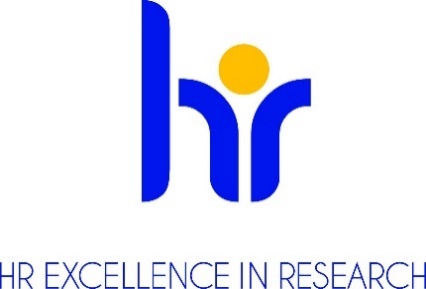 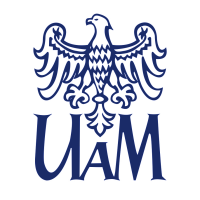 AMU European Charter and Code Implementation GroupSteering Committee prof. dr hab. Katarzyna Dziubalska-Kołaczyk - professor, Vice-Rector for Research, Leading Researcher R4prof. dr hab. Przemysław Wojtaszek - professor , Vice-Rector for Research Projects and Doctoral Studies, Leading Researcher R4prof. dr hab.  Tadeusz Wallas - professor , Vice-Rector for Human Resources and Development, Leading Researcher R4Working Group  prof. UAM dr hab. Krzysztof Dyczkowski - university professor, Established Researcher R3prof. dr hab. Robert Kmieciak – professor, Leading Researcher R4prof. UAM dr hab. Wojciech Sowa, university professor, Established Researcher R3dr Joanna Morawska-Jancelewicz - assistant professor, Recognised Researcher R2dr Anna Kasprowicz-Maluśki - assistant professor, Recognised Researcher R2mgr inż. Adam Młynarczyk - doctoral student, First Stage Researcher R1dr Marcin Wysocki – Administrative staff, Chancellordr Aleksandra Bocheńska - Administrative staff, Head of Legal Affairs and Organisation Officedr Dominika Gapska- Administrative staff, School of Languages and Literatures - Main Officemgr Katarzyna Linke - Administrative staff, Director of Human Resources Centredr Anna Stachowiak-Szrejbrowska - Administrative staff, Head of Grant Application Supportdr Magdalena Szafran - Administrative staff, Head of Science Support Officemgr Katarzyna Wala - Administrative staff, Marketing Centre